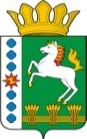 КОНТРОЛЬНО-СЧЕТНЫЙ ОРГАН ШАРЫПОВСКОГО РАЙОНАКрасноярского краяЗаключениена проект Постановления администрации Шарыповского района «О внесении изменений в Постановление администрации Шарыповского района от 30.10.2013 № 846-п «Об утверждении муниципальной программы «Развитие образования Шарыповского района» 25 ноября  2019 год 								№ 133Настоящее экспертное заключение подготовлено Контрольно – счетным органом Шарыповского района на основании ст. 157 Бюджетного  кодекса Российской Федерации, ст. 9 Федерального закона от 07.02.2011 № 6-ФЗ «Об общих принципах организации и деятельности контрольно – счетных органов субъектов Российской Федерации и муниципальных образований», ст. 15 Решения Шарыповского районного Совета депутатов от 20.09.2012 № 31/289р «О внесении изменений и дополнений в Решение Шарыповского районного Совета депутатов от 21.06.2012 № 28/272р «О создании Контрольно – счетного органа Шарыповского района» (в ред. от 20.03.2014 № 46/536р, от 25.09.2014 № 51/573р, от 26.02.2015 № 56/671р) и в соответствии со стандартом организации деятельности Контрольно-счетного органа Шарыповского района СОД 2 «Организация, проведение и оформление результатов финансово-экономической экспертизы проектов Решений Шарыповского районного Совета депутатов и нормативно-правовых актов по бюджетно-финансовым вопросам и вопросам использования муниципального имущества и проектов муниципальных программ» утвержденного приказом Контрольно-счетного органа Шарыповского района от 16.12.2013 № 29.Представленный на экспертизу проект Постановления администрации Шарыповского района «О внесении изменений в Постановление администрации Шарыповского района от 30.10.2013 № 846-п «Об утверждении муниципальной программы «Развитие образования Шарыповского района» направлен в Контрольно – счетный орган Шарыповского района 25 ноября 2019 года. Разработчиком данного проекта муниципальной программы является муниципальное казенное учреждение «Управление образования Шарыповского района».Основанием для разработки муниципальной программы является:- статья 179 Бюджетного кодекса Российской Федерации;- постановление администрации Шарыповского района от 30.07.2013 № 540-п «Об утверждении Порядка принятия решений о разработке муниципальных программ Шарыповского района, их формировании и реализации» (в ред. от 29.06.2015 № 407-п, от  05.12.2016 № 585-п);- распоряжение администрации Шарыповского района от 02.08.2013  № 258-р «Об утверждении перечня муниципальных программ Шарыповского района» (в ред. от 29.07.2014 № 293а-р, от 01.08.2017 № 283-р, от 08.05.2018 № 171-р, от 26.07.2019 № 236-р).Исполнитель муниципальной программы муниципальное казенное учреждение «Управление образования Шарыповского района».Соисполнители муниципальной программы:- администрация Шарыповского района;- муниципальное казенное учреждение «Управление культуры и муниципального архива Шарыповского района».Подпрограммы муниципальной программы:Развитие дошкольного, общего и дополнительного образования детей.Организация отдыха и оздоровления детей Шарыповского района.Государственная поддержка детей – сирот и детей, оставшихся бех попечения родителей.Обеспечение реализации муниципальной программы в области образования Шарыповского района.Цель муниципальной программы – обеспечение высокого качества образования, соответствующего потребностям граждан и перспективным задачам развития экономики Шарыповского района, отдых и оздоровление детей в летний период.Мероприятие проведено 25 ноября 2019 года.В ходе подготовки заключения Контрольно – счетным органом Шарыповского района были проанализированы следующие материалы:- проект Постановления администрации Шарыповского района «О внесении изменений в Постановление администрации Шарыповского района от 30.10.2013 № 846-п «Об утверждении муниципальной программы «Развитие образования Шарыповского района»;- паспорт муниципальной программы Шарыповского района «Развитие образования»;- проект Решения Шарыповского районного Совета депутатов «О районном бюджета на 2020 год и плановый период 2021 – 2022 годов».Согласно распоряжения администрации Шарыповского района от 26.07.2019 № 236-р «О внесении изменений в распоряжение администрации Шарыповского района от 02.08.2013 № 258-р «Об утверждении перечня муниципальных программ Шарыповского района» пунктом 1.1. проекта Постановления администрации Шарыповского района вносятся изменения в заголовок Постановления, слова «Развитие образования Шарыповского района» заменятся словами «Развитие образования».Муниципальная программа Шарыповского района «Развитие образования» излагается в новой редакции.Стратегическая цель политики в области образования в Шарыповском районе – это повышение доступности качественного образования современного уровня, соответствующего требованиям инновационного развития экономики района и потребностями граждан.Своевременная и в полном объеме реализация муниципальной программы позволит:- сохранить обеспеченность дошкольными образовательными учреждениями детей в возрасте от 1 до 6 лет на уровне 30,50%;- сохранить долю выпускников дневных общеобразовательных учреждений муниципальной формы собственности, не получивших аттестат о среднем (полном) образовании, в общей численности выпускников дневных общеобразовательных учреждений муниципальной формы собственности на уровне 0%;- увеличить долю детей в возрасте от 5 до 18 лет, получающих услуги по дополнительному образованию в организациях различной организационно – правовой формы и формы собственности, в общей численности детей данной возрастной группы к 2020 году до 70%.Ресурсное обеспечение муниципальной программы на 2020 – 2022 годы составляет на общую сумму 1 364 143,98 тыс.руб., в том числе:									(тыс.руб.)На реализацию подпрограммы 1 «Развитие дошкольного, общего и дополнительного образования детей» планируемое финансирование подпрограммных мероприятий составляет в сумме 1 264 178,27 руб., в том числе:									(тыс.руб.)Цель подпрограммы 1 – создание в системе дошкольного, общего и дополнительного образования равных возможностей для современного и качественного образования и позитивной социализации детей.Задачами подпрограммы 1 являются:Обеспечение доступности дошкольного образования, соответствующего единому стандарту качества дошкольного образования;Обеспечение условий и качества обучения, соответствующие федеральным государственным стандартам начального общего, основного общего, среднего общего образования;Развитие районной системы дополнительного образования, в том числе за счет разработки и реализации современных образовательных программ, дистанционных и сетевых форм их реализации;Содействие выявлению и поддержке одаренных детей. На реализацию подпрограмму 2 «Организация отдыха и оздоровления детей Шарыповского района» планируется финансирование подпрограммных мероприятий в сумме 49 518,61 тыс.руб., в том числе:									(тыс.руб.)Цель подпрограммы 2 – обеспечение безопасного и качественного отдыха и оздоровления детей Шарыповского района.Задача подпрограммы 2 – создание условий для организации безопасного и качественного отдыха и оздоровления детей Шарыповского района.Система отдыха и оздоровления детей нуждается в долгосрочном регулировании, связанном, прежде всего с созданием современных, отвечающих всем требованиям санитарного законодательства, требованиям противопожарной безопасности условий для отдыха и оздоровления детей района. Актуальность настоящей подпрограммы заключается в необходимости обеспечить условия для организации безопасного и качественного отдыха и   оздоровления детей.В подпрограмме запланирован комплекс мер по реализации летней оздоровительной кампании Шарыповского района. Реализация комплекса подпрограммных мероприятий позволит обеспечить в среднем снижение общей заболеваемости среди детей и подростков накануне учебного года, создать в образовательных учреждениях условия для отдыха и оздоровления детей, в том числе детей, нуждающихся в особой государственной поддержке, что позволит решить цели и задачи подпрограммы.  При реализации данной подпрограммы будут достигнуты следующие показатели:Расходы данной подпрограммы предусматриваются на обеспечение безопасного и  качественного отдыха и оздоровления детей Шарыповского района.На реализацию подпрограмму 3  "Государственная поддержка детей-сирот и детей, оставшихся без попечения родителей"  планируется финансирование подпрограммных мероприятий в сумме 4 090,80 тыс.руб., в том числе:				(тыс.руб.)Цель подпрограммы – оказание государственной поддержки детям – сиротам, детям, оставшимся без попечения родителей, лицам из их числа.Задача подпрограммы – обеспечить реализацию мероприятий, направленных на развитие семейных форм воспитания детей – сирот и детей, оставшихся без попечения родителей.При реализации данной подпрограммы будут достигнуты следующие показатели:На реализацию подпрограммы 4 «Обеспечение реализации муниципальной программы в области образования» планируется финансирование в сумме 46 356,30 тыс.руб., в том числе:     								(тыс.руб.)Цель подпрограммы 4 - создание условий для устойчивого развития отрасли образования.При реализации данной подпрограммы будут достигнуты следующие показатели:Реализация мероприятий подпрограммы позволит:- обеспечить своевременность утверждения и размещения муниципального задания на текущий финансовый  год и плановый период;- обеспечить своевременность согласования и размещения плана финансово-хозяйственной деятельности;- обеспечить своевременное согласование показателей качества финансового менеджмента главных распорядителей бюджетных средств;- повысить эффективность управления бюджетными средствами и использования муниципального имущества в части вопроса реализации программы, совершенствование системы оплаты труда, повышение качества межведомственного и межуровневого взаимодействия.В нарушение абз. 10 п. 3.4. «Порядка принятия решений о разработке муниципальных программ Шарыповского района, их формирования и реализации» утвержденного Постановлением администрации Шарыповского района от 05.12.2016 № 535-п  ответственным исполнителем муниципальная программа направлена в Контрольно – счетный орган Шарыповского района для проведения финансово – экономической экспертизы с нарушением установленных сроков.Проект Постановления разработан и составлен в соответствии с бюджетным законодательством и нормативно правовыми актами.При проверке правильности планирования и составления проекта Постановления нарушений не установлено.На основании выше изложенного Контрольно – счетный орган предлагает:Ответственному исполнителю проект постановления направлять в Контрольно – счетный орган Шарыповского района для проведения финансово – экономической экспертизы в установленные и утвержденные сроки согласно  «Порядка принятия решений о разработке муниципальных программ Шарыповского района, их формирования и реализации» утвержденного Постановлением администрации Шарыповского района от 05.12.2016 № 535-п.Администрации Шарыповского района принять проект Постановления администрации Шарыповского района «О внесении изменений в Постановление администрации Шарыповского района от 30.10.2013 № 846-п «Об утверждении муниципальной программы Шарыповского района «Развитие образования».Председатель Контрольно – счетного органа						Г.В. СавчукАудитор 	Контрольно – счетного органа						И.В. Шмидткраевой бюджетрайонный бюджетвнебюджетные источникиитого2020 год263 236,30177 295,5728 632,29469 164,172021 год259 314,00169 277,2018 758,71447 349,912022 год259 594,00169 277,2018 758,70447 629,90итого782 144,30515 849,9766 149,701 364 143,98краевой бюджетрайонный бюджетвнебюджетные источникиитого2020 год258 682,00161 847,378 722,70429 252,072021 год254 771,40153 829,008 722,70417 323,102022 год254 771,40153 829,008 722,70417 603,10итого768 504,80469 505,3726 168,091 264 178,27Расходы данной подпрограммы предусматриваются на создание в системе дошкольного, общего и дополнительного образования равных возможностей для современного качественного образования.При реализации данной подпрограммы будут достигнуты следующие показатели:краевой бюджетВнебюджетные источникиитого2020 год3 179,0019 909,5923 088,592021 год3 179,0010 036,0113 215,012022 год3 179,0010 036,0113 215,01итого9 537,0039 981,6149 518,61ПоказателиЕд. изм.2020 год2021 год2022 годДоля оздоровленных детей школьного возраста, в том числе из числа нуждающихся в особой государственной поддержке%79,5579,5579,55краевой бюджетитого2020 год1 363,601 363,602021 год1 363,601 363,602022 год1 363,601 363,60итого4 090,804 090,80ПоказателиЕд. изм.2020 год2021 год2022 годУровень исполнения субвенции на реализацию переданных полномочий края, не менее%95,0095,0095,00Доля детей, оставшихся без попечения родителей, и лиц из числа детей, оставшихся без попечения родителей, состоявших на учете на получение жилого помещения, включая лиц в возрасте от 23 лет и старше, обеспеченных жилыми помещениями за отчетный год в общей численности детей, оставшихся без попечения родителей, и лиц из их числа, состоящих на учете на получение жилого помещения, включая лиц в возрасте от 23 лет и старше%000краевой бюджетрайонный бюджетитого 2020 год11,7015 448,2015 429,902021 год0,0015 448,2015 448,202022 год0,0015 448,2015 448,20итого11,7046 344,6046 356,30ПоказателиЕд. изм.2020 год2021 год2022 годДоля муниципальных образовательных организаций, соответствующих современным требованиям санитарно-эпидемиологическим правилам и нормативам, в общем количестве муниципальных общеобразовательных организаций%77,6377,6377,63Своевременность утверждения и размещения муниципального задания на текущий финансовый и плановый период дней/ откл000Своевременность согласования и размещения плана финансово-хозяйственной деятельностидней/ откл000Суммарная оценка показателей финансового менеджмента главных распорядителей бюджетных средств, не менее балл100110115